2021 HIGH SCHOOL SENIOR CLASSIC ALL-STARS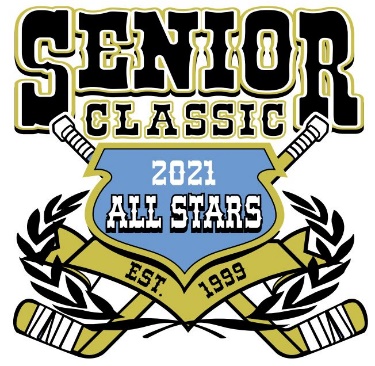 GAME SCHEDULE“A” POOL – 1A-1AA, 3A-3AA, 5A-5AA, 7A-7AA TEAMS“B” POOL – 2A-2AA, 4A-4AA, 6A-6AA, 8A-8AA TEAMSALL GAMES PLAYED AT COON RAPIDS ICE CENTER, COON RAPIDS, MNPoints for each “Pool” round games are awarded as follows: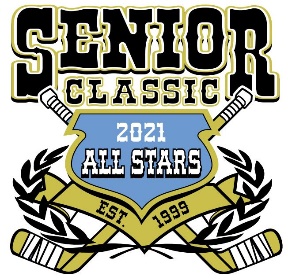 3 points – regulation time win2 points – overtime win1 point – overtime loss1 ½ points – tie after overtimeGAME #DAYDATETIMEHOMEH-SCOREVISV-SCOREGAME #1FRI4/94:00 PMSECT 3SECT 5GAME #2FRI4/95:40 PMSECT 1SECT 7GAME #3FRI4/97:20 PMSECT 2SECT 4GAME #4FRI4/99:00 PMSECT 6SECT 8GAME #5SAT4/108:20 AMSECT 5SECT 7GAME #6SAT4/1010:00 AMSECT 3SECT 1GAME #7SAT4/1011:40 AMSECT 6SECT 2GAME #8SAT4/101:20 PMSECT 8SECT 4 Ms. Hockey & Senior Goalie of the Year Presentation  Ms. Hockey & Senior Goalie of the Year Presentation  Ms. Hockey & Senior Goalie of the Year Presentation  Ms. Hockey & Senior Goalie of the Year Presentation  Ms. Hockey & Senior Goalie of the Year Presentation  Ms. Hockey & Senior Goalie of the Year Presentation  Ms. Hockey & Senior Goalie of the Year Presentation  Ms. Hockey & Senior Goalie of the Year Presentation GAME #9SAT4/103:30 PMSECT 5SECT 1GAME #10SAT4/105:10 PMSECT 7SECT 3GAME #11SAT4/106:50 PMSECT 4SECT 6GAME #12SAT4/108:30 PMSECT 8SECT 27TH PLACE GAMEPOOL A 4THPOOL B 4THGAME #13SUN4/118:20 AM5TH PLACE GAMEPOOL B 3RDPOOL A 3RDGAME #14SUN4/1110:00 AM3RD PLACE GAMEPOOL A 2NDPOOL B 2NDGAME #15SUN4/1111:40 AM1ST PLACE GAMEPOOL B 1STPOOL A 1STGAME #16SUN4/111:20 PM